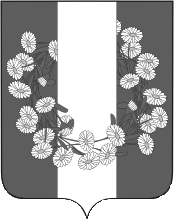 СОВЕТ БУРАКОВСКОГО СЕЛЬСКОГО ПОСЕЛЕНИЯКОРЕНОВСКОГО  РАЙОНАРЕШЕНИЕ\проектот 00.03.2023                                                                                                                            № 000х.БураковскийОб утверждении прейскуранта гарантированного перечня услуг по погребению, оказываемых на территории  Бураковского сельского поселения Кореновского района В соответствии с Федеральным законом от 12 января 1996 года  № 8-ФЗ  «О погребении и похоронном деле», Законом Краснодарского края от 04 февраля 2004 года № 666-КЗ «О погребении и похоронном деле  в Краснодарском крае», Постановлением Правительства Российской Федерации от 30 января 2023 года № 119 «Об утверждении коэффициента индексации выплат, пособий и компенсаций в 2023 году»,  уставом Бураковского сельского поселения Кореновского района,  Совет Бураковского сельского поселения Кореновского района р е ш и л:1. Утвердить прейскурант гарантированного перечня услуг по погребению, оказываемых на территории Бураковского сельского поселения Кореновского района (прилагается). 2.  Признать утратившим силу решение Совета Бураковского сельского поселения Кореновского района от 25 февраля 2022 года № 131 «Об утверждении прейскуранта гарантированного перечня услуг по погребению, оказываемых на территории  Бураковского сельского поселения Кореновского района».3.Настоящее решение опубликовать в средствах массовой информации и разместить в сети Интернет на официальном сайте администрации Бураковского сельского поселения Кореновского района.4. Контроль за выполнением настоящего решения возложить на постоянную комиссию по промышленности, транспорту, связи, строительству, жилищно-коммунальному хозяйству и предпринимательству (Саньков) 5.Решение вступает в силу после его официального опубликования и распространяется на правоотношения возникшие с 01 февраля 2023 года.Глава Бураковского сельского поселенияКореновского района                                                                             Л.И. Орлецкая                                                               ПРИЛОЖЕНИЕ                                                              УТВЕРЖДЕН                                                                 решением Совета Бураковского                                                                                 сельского поселения                                                            Кореновского района                                                              от 00 марта 2023 года  № 000ПРЕЙСКУРАНТ гарантированного перечня услуг по погребению, оказываемых на территории Бураковского сельского поселения Кореновского района Глава Бураковского  сельского поселения Кореновского района                                                                      Л.И. Орлецкая№п/пНаименование услугСтоимость, рублей 1Оформление документов, необходимых для погребения207,792Гроб стандартный, строганный, из материалов толщиной 25-32 мм, обитый внутри и снаружи тканью х/б с подушкой из стружки2120,143Инвентарная табличка с указанием  ФИО, даты рождения и смерти152,144Доставка гроба  и похоронных принадлежностей по адресу, указанному заказчиком1019,205Перевозка тела (останков) умершего к месту захоронения1256,376Погребение умершего при рытье могилы  экскаватором1323,457Погребение умершего при рытье могилы вручную3036,258Итого 8.1при рытье могилы экскаватором6079,098.2при рытье могилы вручную7791,89